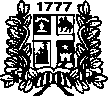 Комитет культуры и молодежной политикиадминистрации города СтаврополяСтавропольского краяСОСТАВконкурсной комиссии по отбору некоммерческих организацийдля предоставления гранта в форме субсидии за счет бюджета города Ставрополя на издание социально значимой литературы для детейКоршун Вячеслав Сергеевич- руководитель комитета культуры и молодежной политики администрации города Ставрополя, председатель комиссииЕмельянова ЕленаЮрьевна- заместитель руководителя комитета культуры и молодежной политики администрации города Ставрополя, заместитель председателя комиссииРябухина Ирина Викторовна- руководитель отдела по сохранению культурно-исторического наследия и просветительской деятельности комитета культуры и молодежной политики администрации города Ставрополя, секретарь комиссииЧлены комиссии:Члены комиссии:Гуляко Таисия Петровна- директор муниципального бюджетного учреждения культуры «Ставропольская централизованная библиотечная система»Куприн Александр Иванович- председатель правления Ставропольского Краевого отделения Общероссийской общественной организации «Союз писателей России», член Союза писателей России (по согласованию)Лобанкова Татьяна Валентиновна- руководитель отдела дошкольного образования комитета образования администрации города Ставрополя (по согласованию)Мальцева Наталия Петровна- директор муниципального бюджетного учреждения дополнительного образования «Детская художественная школа» города СтаврополяСизова Елена Викторовна- главный библиограф муниципального бюджетного учреждения культуры «Ставропольская централизованная библиотечная система»Сонина Анжелика Александровна- руководитель отдела социальных программ и проектов администрации города Ставрополя            (по согласованию)Третьякова-Суханова Татьяна Константиновна- председатель правления Ставропольского регионального отделения общероссийской общественной организации «Союз российских писателей», член Союза российских писателей (по согласованию)Чунихина Мария Юрьевна- заместитель руководителя управления по информационной политике и массовым коммуникациям администрации города Ставрополя (по согласованию)